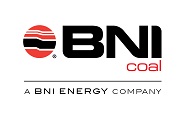 JOB OPPORTUNITIESBNI Coal, Ltd., a BNI Energy Company, and a subsidiary of ALLETE, Inc. is now accepting employment applications for heavy equipment operators and a dragline oiler at the Center, ND surface coal mine.  Heavy Equipment OperatorsResponsibilities include general labor as a heavy equipment operator, maintaining and operating large mining equipment, pumping water, maintaining pumps, and assisting mechanics.  Must be proficient in operating large mining equipment and ability to work outdoors in adverse weather conditions.   Shift work with a four-day work week, rotating days off.Minimum requirements: H.S. Diploma or GED, valid driver’s license, and five years’ work experienceTwo year college degree may be substituted for two years work experienceExperience in operating large construction/earth moving equipment is requiredExperience with electrical, welding, dragline maintenance, or diesel mechanics are preferred but not requiredProbationary wage $34.33/hour and $41.58 thereafter.  Dragline OilerResponsibilities include operating and maintaining large mining equipment and assisting dragline mechanics. Ability to work outdoors in adverse weather conditions. Safely position dragline in various digging tasks. Inspection, maintenance, housekeeping and some operation of dragline. Proper placement, inspection and protection of power cable.Minimum requirements: H.S. Diploma or equivalent and a valid drivers’ license Five years’ work experience in a dragline environment preferredTwo year college degree may be substituted for two years work experienceExperience in operating draglines and large construction/earth moving equipment Experience with welding, dragline maintenance, or diesel mechanics preferredProbationary wage $34.33/hour and $44.14 thereafter. Excellent benefit package including retirement plan, health, dental and vision insurance, company paid life insurance, vacation, sick leave and retiree health insurance benefit. How to apply: Applications are available at www.bnicoal.com/careers.  Mail application to BNI Coal, Human Resources, PO Box 897, Bismarck, ND  58502.  Deadline to apply is May 25, 2018.  BNI Coal will not sponsor VISA’s for this position.   EEO/AA/F/M/Vet/Disabled.